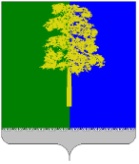 Муниципальное образование Кондинский районХанты-Мансийского автономного округа – ЮгрыАДМИНИСТРАЦИЯ КОНДИНСКОГО РАЙОНАПОСТАНОВЛЕНИЕВ связи с приведением в соответствие с действующим законодательством нормативных правовых актов администрация Кондинского района постановляет:1. Признать утратившими силу постановления администрации Кондинского района:от 30 марта 2021 года № 578 «Об утверждении административного регламента предоставления муниципальной услуги «Оказание информационно-консультационной поддержки субъектам малого и среднего предпринимательства»;от 28 декабря 2021 года № 2914 «О внесении изменений в постановление администрации Кондинского района от 30 марта 2021 года № 578                                    «Об утверждении административного регламента предоставления муниципальной услуги «Оказание информационно-консультационной поддержки субъектам малого и среднего предпринимательства»;от 13 июля 2022 года № 1630 «О внесении изменений в постановление администрации Кондинского района от 30 марта 2021 года № 578                                «Об утверждении административного регламента предоставления муниципальной услуги «Оказание информационно-консультационной поддержки субъектам малого и среднего предпринимательства»;от 14 декабря 2022 года № 2714 «О внесении изменений в постановление администрации Кондинского района от 30 марта 2021 года № 578                                «Об утверждении административного регламента предоставления муниципальной услуги «Оказание информационно-консультационной поддержки субъектам малого и среднего предпринимательства».2. Обнародовать постановление в соответствии с решением Думы Кондинского района от 27 февраля 2017 года № 215 «Об утверждении Порядка опубликования (обнародования) муниципальных правовых актов и другой официальной информации органов местного самоуправления муниципального образования Кондинский район» и разместить на официальном сайте органов местного самоуправления Кондинского района. 3. Постановление вступает в силу после его обнародования.са/Банк документов/Постановления 2024от 13 июня 2024 года№ 629пгт. МеждуреченскийО признании утратившими силу некоторых постановлений администрации Кондинского районаГлава районаА.А.Мухин